KАРАР						ПОСТАНОВЛЕНИЕ              26апреля 2018й.                       № 33                      26 апреля 2018г. Об организации мест массового отдыха на воде в купальный сезон 2018 годаВ соответствии с Федеральным законом от 6 октября 2003 г. № 131-ФЗ «Об общих принципах организации местного самоуправления в Российской Федерации», постановления Правительства  Республики Башкортостан от 17 июня 2013 года № 246 «Об утверждении Правил охраны жизни людей на воде   Республике Башкортостан и правил пользования водными объектами для плавания на маломерных судах в Республике Башкортостан», постановления главы администрации муниципального района Миякинский район № 297 от 25.04.2017г. и в целях обеспечения безопасности и снижения травматизма людей на пляжах и в местах массового отдыха населения на водных объектах п о с т а н о в л я ю :1. Утвердить план мероприятий по охране жизни людей на водоёмах (приложение № 1) и перечень  мер по обеспечению безопасности населения на пляжах и других местах массового отдыха на водоёмах (приложение № 2).2. Провести мероприятия по обеспечению безопасности населения при пользовании водоёмами и определить места массового отдыха на воде3. Назначить ответственных лиц, оборудовать и укомплектовать спасательный пост на пляже. 4. Запретить купание в не установленных для этого местах путём предупреждения и выставления знаков, запрещающих купание.5. Организовать разъяснительную работу среди населения по профилактике и предупреждению несчастных случаев на воде.6. Информацию о месте отдыха на воде, ответственном лице и об оборудовании спасательного поста на пляже предоставить до 30 апреля 2018 года в электронном виде в ЕДДС Миякинского района по адресу eddsmiaki@mail.ru (с пометкой «Отдых на воде 2018»). 7. Принять участие во Всероссийской акции МЧС России "Чистый берег" в период с 12 по 25 мая 2018 года. Материалы о результатах проведения акции согласно приложению № 3 направить в электронном  виде в ЕДДС Миякинского района по адресу eddsmiaki@mail.ru8. Контроль за выполнением настоящего постановления оставляю за собой.Глава сельского поселения                  		                             Р.А. КаримовПлан мероприятий по охране жизни людей на водоёмах Управляющий делами 			                                   Р.Н. КузьминаПеречень мер по обеспечению безопасности населения на пляжах и других местах массового отдыха на водоёмахКаждый гражданин обязан оказать посильную помощь людям, терпящим бедствие на воде.На пляжах и других местах массового отдыха запрещается: купаться в местах, где выставлены щиты (аншлаги) с предупреждающими и запрещающими знаками и надписями; заплывать за буйки, обозначающие границы плавания;подплывать к моторным, парусным судам, вёсельным лодкам и другим плавсредствам, прыгать с не приспособленных для этих целей сооружений в воду;загрязнять и засорять водоёмы и берега;купаться в состоянии алкогольного опьянения;приводить с собой собак и других животных;играть с мячом в спортивные игры в не отведённых для этих целей местах, а также допускать шалости, связанные с нырянием и захватом купающихся и др., подавать крики ложной тревоги;плавать на досках, брёвнах, лежаках, автомобильных камерах, надувных матрацах и т.д.Обучение людей плаванию должно проводиться в специально отведённых местах пляжа. Ответственность за безопасность обучаемых несёт преподаватель (инструктор, тренер), проводящий обучение или тренировку. Взрослые обязаны не допускать купания детей в не установленных местах, их шалостей на воде, плавания на не приспособленных для этого средствах (предметах) и других нарушений.Пляжи лагерей для отдыха детей и иных детских оздоровительных учреждений кроме соблюдения общих требований к пляжам должны быть ограждены  штакетным забором со стороны суши. На этих пляжах спасательные круги и концы «Александрова» навешиваются на стойках (щитах), установленных на расстоянии 3 метров от уреза воды, через каждые 25 метров, оборудуются участки для купания и обучения плаванию детей дошкольного и младшего школьного возраста с глубиной не более 0,7 метра, а также для детей старшего возраста с глубинами не более 1,2 метра. Эксплуатация пляжей в лагерях отдыха детей запрещается без наличия инструкторов по плаванию, на которых возлагается ответственность за безопасность детей и методическое руководство обучением их плаванию.  Управляющий делами 			                             Р.Н. КузьминаПриложение № 3 к постановлению главы сельского поселения Кожай-Семеновский сельсовет муниципального районаМиякинский район РБ№ 33 от «26» апреля 2018 г.Отчет о проведении акции «Чистый берег»Башkортостан РеспубликаhыМиəкə районы муниципаль районыныn Кожай-Семеновка ауыл советы ауыл билəмəhе хакимиəте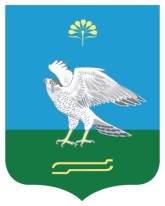 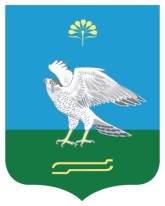 Администрация сельского поселения Кожай-Семеновский сельсовет муниципального района Миякинский район Республика БашкортостанБашkортостан РеспубликаhыМиəкə районы муниципаль районыныn Кожай-Семеновка ауыл советы ауыл билəмəhе хакимиəтеАдминистрация сельского поселения Кожай-Семеновский сельсовет муниципального района Миякинский район Республика БашкортостанПриложение № 1                         к постановлению главы сельского поселения Кожай-Семеновский сельсовет муниципального района Миякинский район Республики Башкортостан№ 33 от «26» апреля 2018 г.№п/пНаименование мероприятийисполнителиСрок исполнения4.Проведение мероприятий по обеспечению безопасности населения при пользовании водоёмами и проведение отвода земли под места массового отдыха на воде. Запретить купание в не установленных местах путём предупреждения и выставления знаков запрещающих купаниеГлава сельского поселенияапрель-июль 20185.Приобретение агитационных листовок и плакатов по правилам поведения на воде и оборудование соответствующих щитов вблизи мест купаний.Глава сельского поселениямай 20186.Оборудование места массового отдыха в соответствии с предъявляемыми к ним требованиями спасательными средствами (сертифицированными и предназначенными для спасения)Глава сельского поселенияапрель-июль 20187.Проведение обучения  ответственных лиц на матросов-спасателей Глава сельского поселенияапрель-июль 20188.Организовать дежурство матросов-спасателей в установленных для купания местахГлава сельского поселенияапрель-июль 20189.Для оказания помощи приобрести лодки, спасательные круги и концы «Александрова»Глава сельского поселениямай 2018Приложение № 2                         к постановлению главы сельского поселения Кожай-Семеновский сельсовет муниципального района Миякинский район Республики Башкортостан№ 33 от «26» апреля 2018 г.№ п/пНаименование муниципального образования Республики БашкортостанДата проведения акцииОхвачено водоемовОхвачено водоемовКоличество участников акцииКоличество участников акцииКоличество участников акцииКоличество участников акцииПримечание (указать какие силы общественности и т.д. приняли участие в акции)№ п/пНаименование муниципального образования Республики БашкортостанДата проведения акцииКоличествоПротяженность береговой линиивсегоВ том числеВ том числеВ том числеПримечание (указать какие силы общественности и т.д. приняли участие в акции)№ п/пНаименование муниципального образования Республики БашкортостанДата проведения акцииКоличествоПротяженность береговой линиивсегообщественностьмуниципальные органыДру-гиеПримечание (указать какие силы общественности и т.д. приняли участие в акции)